АДМИНИСТРАЦИЯ КОСТРОМСКОЙ ОБЛАСТИПОСТАНОВЛЕНИЕот 11 февраля 2014 г. N 16-аО ПОРЯДКЕ ОПРЕДЕЛЕНИЯ ОБЪЕМА И ПРЕДОСТАВЛЕНИЯ СУБСИДИЙИЗ ОБЛАСТНОГО БЮДЖЕТА ВЕТЕРАНСКИМ ОРГАНИЗАЦИЯМКОСТРОМСКОГО РЕГИОНАЛЬНОГО ОТДЕЛЕНИЯ ВСЕРОССИЙСКОЙОБЩЕСТВЕННОЙ ОРГАНИЗАЦИИ ВЕТЕРАНОВ (ПЕНСИОНЕРОВ) ВОЙНЫ,ТРУДА, ВООРУЖЕННЫХ СИЛ И ПРАВООХРАНИТЕЛЬНЫХ ОРГАНОВНА ФИНАНСОВОЕ ОБЕСПЕЧЕНИЕ МЕРОПРИЯТИЙ, СВЯЗАННЫХС ПОДДЕРЖКОЙ ВЕТЕРАНСКОГО ДВИЖЕНИЯ И УЧАСТИЕМ ВЕТЕРАНОВВ ПАТРИОТИЧЕСКОМ ВОСПИТАНИИ МОЛОДЕЖИВ соответствии с частью 2 статьи 78.1 Бюджетного кодекса Российской Федерации администрация Костромской области постановляет:(в ред. постановления администрации Костромской области от 12.03.2015 N 85-а)1. Утвердить прилагаемый порядок определения объема и предоставления субсидий из областного бюджета ветеранским организациям Костромского регионального отделения Всероссийской общественной организации ветеранов (пенсионеров) войны, труда, Вооруженных Сил и правоохранительных органов на финансовое обеспечение мероприятий, связанных с поддержкой ветеранского движения и участием ветеранов в патриотическом воспитании молодежи.(в ред. постановлений администрации Костромской области от 30.03.2018 N 112-а, от 28.01.2019 N 20-а, от 27.01.2020 N 7-а, от 20.02.2021 N 67-а)2. Признать утратившим силу постановление администрации Костромской области от 26 марта 2013 года N 104-а "О порядке определения объема и условий предоставления субсидий из областного бюджета ветеранским организациям Костромского регионального отделения Всероссийской общественной организации ветеранов (пенсионеров) войны, труда, Вооруженных сил и правоохранительных органов на финансовое обеспечение мероприятий, связанных с поддержкой ветеранского движения и участием ветеранов в патриотическом воспитании молодежи, в 2013 году".3. Настоящее постановление вступает в силу со дня его официального опубликования и распространяет свое действие на правоотношения, возникшие с 1 января 2014 года.ГубернаторКостромской областиС.СИТНИКОВПриложениеУтвержденпостановлениемадминистрацииКостромской областиот 11 февраля 2014 г. N 16-аПОРЯДОКОПРЕДЕЛЕНИЯ ОБЪЕМА И ПРЕДОСТАВЛЕНИЯ СУБСИДИЙ ИЗ ОБЛАСТНОГОБЮДЖЕТА ВЕТЕРАНСКИМ ОРГАНИЗАЦИЯМ КОСТРОМСКОГО РЕГИОНАЛЬНОГООТДЕЛЕНИЯ ВСЕРОССИЙСКОЙ ОБЩЕСТВЕННОЙ ОРГАНИЗАЦИИ ВЕТЕРАНОВ(ПЕНСИОНЕРОВ) ВОЙНЫ, ТРУДА, ВООРУЖЕННЫХ СИЛИ ПРАВООХРАНИТЕЛЬНЫХ ОРГАНОВ НА ФИНАНСОВОЕ ОБЕСПЕЧЕНИЕМЕРОПРИЯТИЙ, СВЯЗАННЫХ С ПОДДЕРЖКОЙ ВЕТЕРАНСКОГО ДВИЖЕНИЯИ УЧАСТИЕМ ВЕТЕРАНОВ В ПАТРИОТИЧЕСКОМ ВОСПИТАНИИ МОЛОДЕЖИГлава 1. ОБЩИЕ ПОЛОЖЕНИЯ1. Настоящий Порядок разработан в соответствии с частью 2 статьи 78.1 Бюджетного кодекса Российской Федерации, Постановлением Правительства Российской Федерации от 18 сентября 2020 года N 1492 "Об общих требованиях к нормативным правовым актам, муниципальным правовым актам, регулирующим предоставление субсидий, в том числе грантов в форме субсидий, юридическим лицам, индивидуальным предпринимателям, а также физическим лицам - производителям товаров, работ, услуг, и о признании утратившими силу некоторых актов Правительства Российской Федерации и отдельных положений некоторых актов Правительства Российской Федерации" и устанавливает порядок определения объема и предоставления субсидий из областного бюджета ветеранским организациям Костромского регионального отделения Всероссийской общественной организации ветеранов (пенсионеров) войны, труда, Вооруженных Сил и правоохранительных органов на финансовое обеспечение мероприятий, связанных с поддержкой ветеранского движения и участием ветеранов в патриотическом воспитании молодежи (далее - субсидии).2. Субсидии предоставляются в рамках реализации государственной программы Костромской области "Социальная поддержка граждан Костромской области", утвержденной постановлением администрации Костромской области от 26 декабря 2013 года N 569-а "Об утверждении государственной программы Костромской области "Социальная поддержка граждан Костромской области", в целях поддержки ветеранского движения и участия ветеранов в патриотическом воспитании молодежи Костромской области.3. Субсидии предоставляются в пределах бюджетных ассигнований, предусмотренных законом Костромской области об областном бюджете на соответствующий финансовый год и плановый период, и лимитов бюджетных обязательств, доведенных в установленном порядке до департамента по труду и социальной защите населения Костромской области как получателя средств областного бюджета (далее - главный распорядитель как получатель бюджетных средств) на цели, указанные в пункте 2 настоящего Порядка.4. К категории получателей субсидий относятся ветеранские организации Костромского регионального отделения Всероссийской общественной организации ветеранов (пенсионеров) войны, труда, Вооруженных Сил и правоохранительных органов (за исключением государственных (муниципальных) учреждений), зарегистрированные в качестве юридических лиц на территории Костромской области (далее - получатели субсидии):1) осуществляющие деятельность, способствующую созданию и функционированию в муниципальных образованиях Костромской области первичных ветеранских организаций (ячеек, комитетов);2) осуществляющие взаимодействие с органами местного самоуправления муниципальных образований Костромской области с целью проведения совместных общественно полезных мероприятий, благотворительных акций, торжественных и праздничных мероприятий;3) участвующие в работе детско-ветеранских организаций, историко-патриотических музеев;4) оказывающие шефскую помощь ветеранам и инвалидам с целью развития волонтерского движения и патриотического воспитания подрастающего поколения.5. Сведения о субсидии размещаются главным распорядителем как получателем бюджетных средств на едином портале бюджетной системы Российской Федерации в информационно-телекоммуникационной сети "Интернет" (в разделе единого портала) при формировании проекта закона Костромской области об областном бюджете на соответствующий финансовый год и плановый период (проекта закона Костромской области о внесении изменений в закон Костромской области об областном бюджете на соответствующий финансовый год и плановый период).Глава 2. УСЛОВИЯ И ПОРЯДОК ПРЕДОСТАВЛЕНИЯ СУБСИДИЙ6. Условиями предоставления субсидии являются:1) соответствие получателя субсидии категории, указанной в пункте 4 настоящего Порядка;2) соответствие получателя субсидии на первое число месяца, предшествующего месяцу, в котором планируется заключение соглашения о предоставлении субсидии на соответствующий финансовый год (далее - Соглашение), следующим требованиям:у получателя субсидии должна отсутствовать неисполненная обязанность по уплате налогов, сборов, страховых взносов, пеней, штрафов, процентов, подлежащих уплате в соответствии с законодательством Российской Федерации о налогах и сборах;у получателя субсидии должна отсутствовать просроченная задолженность по возврату в областной бюджет субсидий, бюджетных инвестиций, предоставленных в том числе в соответствии с иными правовыми актами, а также иная просроченная (неурегулированная) задолженность по денежным обязательствам перед Костромской областью;получатель субсидии не должен находиться в процессе реорганизации (за исключением реорганизации в форме присоединения к получателю субсидии другого юридического лица), ликвидации, в отношении него не введена процедура банкротства, деятельность получателя субсидии не приостановлена в порядке, предусмотренном законодательством Российской Федерации;в реестре дисквалифицированных лиц отсутствуют сведения о дисквалифицированных руководителе, членах коллегиального исполнительного органа, лице, исполняющем функции единоличного исполнительного органа, или главном бухгалтере получателя субсидии, являющегося юридическим лицом;получатель субсидии не должен являться иностранным юридическим лицом, а также российским юридическим лицом, в уставном (складочном) капитале которого доля участия иностранных юридических лиц, местом регистрации которых является государство или территория, включенные в утверждаемый Министерством финансов Российской Федерации перечень государств и территорий, предоставляющих льготный налоговый режим налогообложения и (или) не предусматривающих раскрытия и представления информации при проведении финансовых операций (офшорные зоны), в совокупности превышает 50 процентов;получатель субсидии не должен получать средства из областного бюджета на основании иных нормативных правовых актов на цели, указанные в пункте 2 настоящего Порядка;получатель субсидии не должен находиться в перечне организаций и физических лиц, в отношении которых имеются сведения об их причастности к экстремистской деятельности или терроризму, либо в перечне организаций и физических лиц, в отношении которых имеются сведения об их причастности к распространению оружия массового уничтожения;(абзац введен постановлением администрации Костромской области от 30.05.2022 N 256-а)3) согласие получателя субсидии, лиц, получающих средства на основании договоров, заключенных с получателем субсидии (за исключением государственных (муниципальных) унитарных предприятий, хозяйственных товариществ и обществ с участием публично-правовых образований в их уставных (складочных) капиталах, коммерческих организаций с участием таких товариществ и обществ в их уставных (складочных) капиталах), на осуществление в отношении них главным распорядителем как получателем бюджетных средств проверки соблюдения порядка и условий предоставления субсидии, в том числе в части достижения результатов предоставления субсидии, а также проверки органами государственного финансового контроля соблюдения получателем субсидии порядка и условий предоставления субсидии в соответствии со статьями 268.1 и 269.2 Бюджетного кодекса Российской Федерации, и на включение таких положений в Соглашение;(пп. 3 в ред. постановления администрации Костромской области от 30.05.2022 N 256-а)4) запрет приобретения получателем субсидии, а также иными юридическими лицами, получающими средства на основании договоров, заключенных с получателем субсидии, за счет полученных средств иностранной валюты, за исключением операций, осуществляемых в соответствии с валютным законодательством Российской Федерации при закупке (поставке) высокотехнологичного импортного оборудования, сырья и комплектующих изделий, а также связанных с достижением результатов предоставления указанных средств иных операций, предусмотренных настоящим Порядком.(в ред. постановления администрации Костромской области от 30.05.2022 N 256-а)7. Размер субсидии определяется главным распорядителем как получателем бюджетных средств согласно представленному получателем субсидии плану финансового обеспечения мероприятий, связанных с поддержкой ветеранского движения и участием ветеранов в патриотическом воспитании молодежи (далее - план финансового обеспечения мероприятий).В случае если объем средств, указанный в плане финансового обеспечения мероприятий, превышает остаток лимитов бюджетных обязательств, утвержденных в установленном порядке главному распорядителю как получателю бюджетных средств на текущий финансовый год на цели, указанные в пункте 2 настоящего Порядка, предоставление субсидии получателю субсидии осуществляется в пределах лимитов бюджетных обязательств главного распорядителя как получателя бюджетных средств пропорционально объему средств, указанных в плане финансового обеспечения мероприятий.8. Субсидии предоставляются получателям субсидии, указанным в пункте 4 настоящего Порядка, на финансовое обеспечение следующих мероприятий, связанных с поддержкой ветеранского движения и участием ветеранов в патриотическом воспитании молодежи:1) подготовка и проведение массовых мероприятий, посвященных дням воинской славы, памятным датам России и Костромской области, с участием Героев Советского Союза, Героев Социалистического Труда, ветеранов и участников Великой Отечественной войны, Курской битвы, героического штурма и взятия Берлина, обороны Москвы, Ленинграда, Сталинграда, боевых действий в "горячих точках", тружеников тыла, ветеранов труда, военной службы и правоохранительных органов, защитников Ленинграда и Сталинграда (далее - ветераны);2) торжественные чествования и поздравления ветеранов в связи с празднованием дней воинской славы, памятных дат России и Костромской области и государственных праздников Российской Федерации;3) организация поездок ветеранов к местам боевой славы;4) участие в работе по патриотическому воспитанию подрастающего поколения;5) оказание материальной помощи ветеранскому активу;6) участие во всероссийских, областных, городских, районных научно-практических конференциях, совещаниях, семинарах по вопросам защиты законных прав и свобод ветеранов и развития ветеранского движения в Костромской области.9. Для предоставления субсидии получатель субсидии в текущем году представляет главному распорядителю как получателю бюджетных средств по адресу: 156029, г. Кострома, ул. Свердлова, д. 129, следующие документы:1) заявление о предоставлении субсидий из областного бюджета на финансовое обеспечение мероприятий, связанных с поддержкой ветеранского движения и участием ветеранов в патриотическом воспитании молодежи, по форме согласно приложению N 1 к настоящему Порядку;2) заявление о перечислении субсидии из областного бюджета на финансовое обеспечение мероприятий, связанных с поддержкой ветеранского движения и участием ветеранов в патриотическом воспитании молодежи, по форме согласно приложению N 2 к настоящему Порядку;3) копию учредительных документов;4) документ, подтверждающий полномочия лица, имеющего право действовать от имени получателя субсидии;5) справку, подписанную руководителем и главным бухгалтером (при наличии) получателя субсидии, о соответствии получателя субсидии условиям, предусмотренным пунктом 6 настоящего Порядка;6) план финансового обеспечения мероприятий, связанных с поддержкой ветеранского движения и участием ветеранов в патриотическом воспитании молодежи, по форме согласно приложению N 3 к настоящему Порядку;7) расчет средств на предоставление субсидии на проведение мероприятий, связанных с поддержкой ветеранского движения и участием ветеранов в патриотическом воспитании молодежи, по форме согласно приложению N 4 к настоящему Порядку.10. Копии представленных получателем субсидии документов пронумеровываются, прошнуровываются, заверяются руководителем получателя субсидии или уполномоченным им лицом с указанием его фамилии, инициалов, должности, даты.Одновременно с представлением копий документов, указанных в пункте 9 настоящего Порядка, для обозрения представляются подлинники, которые возвращаются лицу, их представившему, после сопоставления с копиями.Получатель субсидии несет ответственность за достоверность сведений, представленных в документах.11. Главным распорядителем как получателем бюджетных средств запрашиваются в территориальном органе Федеральной налоговой службы посредством межведомственного информационного взаимодействия:1) выписка из Единого государственного реестра юридических лиц;2) справка, подтверждающая отсутствие у получателя субсидии задолженности по уплате налогов, сборов, страховых взносов, пеней, штрафов, процентов, подлежащих уплате в соответствии с законодательством Российской Федерации о налогах и сборах, по состоянию на первое число месяца, предшествующего месяцу, в котором планируется заключение Соглашения;3) сведения, содержащиеся в Реестре дисквалифицированных лиц.Получатель субсидии вправе представить документы, указанные в настоящем пункте, по собственной инициативе, при этом выписка из Единого государственного реестра юридических лиц, а также сведения из Реестра дисквалифицированных лиц должны быть выданы налоговым органом не ранее 30 календарных дней, предшествующих дате подачи заявления.12. При последующем обращении за перечислением субсидии получатель субсидии представляет главному распорядителю как получателю бюджетных средств документы, указанные в подпунктах 2, 6, 7 пункта 9 настоящего Порядка, а также:1) отчет об исполнении обязательств по выполнению мероприятий, связанных с поддержкой ветеранского движения и участием ветеранов в патриотическом воспитании молодежи, за истекший квартал (приложение N 5 к настоящему Порядку);2) акт об исполнении обязательств по выполнению мероприятий, связанных с поддержкой ветеранского движения и участием ветеранов в патриотическом воспитании молодежи, за истекший квартал (приложение N 6 к настоящему Порядку).13. Поступившие главному распорядителю как получателю бюджетных средств документы, указанные в пункте 9 настоящего Порядка, регистрируются в день поступления в порядке очередности их поступления в журнале регистрации.Главный распорядитель как получатель бюджетных средств в течение 10 рабочих дней со дня регистрации заявления и документов, указанных в пункте 9 настоящего Порядка, рассматривает их и принимает решение о предоставлении субсидии либо об отказе в предоставлении субсидии.Уведомление о предоставлении субсидии либо об отказе в предоставлении субсидии направляется получателю субсидии в течение 3 рабочих дней со дня принятия такого решения.В случае принятия решения об отказе в предоставлении субсидии в уведомлении указывается основание отказа и разъясняется порядок обжалования такого решения.14. Основаниями для отказа в предоставлении субсидии являются:1) несоответствие получателя субсидии условиям, предусмотренным пунктом 6 настоящего Порядка;2) несоответствие представленных получателем субсидии документов требованиям, определенным пунктом 9 настоящего Порядка, или непредставление (представление не в полном объеме) указанных документов;3) установление факта недостоверности представленной получателем субсидии информации.15. Отказ в предоставлении субсидии не является препятствием для повторного обращения за ее предоставлением в случае устранения причин, послуживших основанием для отказа.16. Поступившие главному распорядителю как получателю бюджетных средств документы, указанные в пункте 12 настоящего Порядка, регистрируются в день поступления в порядке очередности их поступления в журнале регистрации.Главный распорядитель как получатель бюджетных средств в течение 10 рабочих дней со дня регистрации документов, указанных в пункте 12 настоящего Порядка, рассматривает их и принимает решение о перечислении субсидии либо об отказе в перечислении субсидии.Уведомление об отказе в перечислении субсидии направляется получателю субсидии в течение 3 рабочих дней со дня принятия такого решения.17. Основанием для отказа в перечислении субсидии является несоответствие представленных получателем субсидии документов требованиям, определенным пунктом 12 настоящего Порядка, или непредставление (представление не в полном объеме) указанных документов.Отказ в перечислении субсидии по основанию, предусмотренному настоящим пунктом, не является препятствием для повторного обращения в случае устранения причин, послуживших основанием для отказа.18. Предоставление субсидии осуществляется в соответствии с Соглашением, заключаемым между главным распорядителем как получателем бюджетных средств и получателем субсидии в срок не позднее 5 рабочих дней со дня принятия решения о предоставлении субсидии в соответствии с типовой формой, установленной департаментом финансов Костромской области.В Соглашение включаются условия о согласовании новых условий Соглашения или о расторжении Соглашения при недостижении согласия по новым условиям в случае уменьшения главному распорядителю как получателю бюджетных средств утвержденных в установленном порядке лимитов бюджетных обязательств на предоставление субсидий на текущий финансовый год, приводящего к невозможности предоставления субсидии в размере, определенном в Соглашении, а также о согласии получателя субсидии на осуществление проверок соблюдения условий и порядка предоставления субсидий.(в ред. постановления администрации Костромской области от 30.05.2022 N 256-а)19. Изменения и дополнения, вносимые в Соглашение, оформляются в виде дополнительных соглашений, в том числе дополнительного соглашения о расторжении Соглашения (при необходимости), в соответствии с типовой формой, утвержденной департаментом финансов Костромской области.Дополнительные соглашения являются неотъемлемой частью Соглашения.20. Результатами предоставления субсидии являются:1) доля ветеранов (пенсионеров) войны, труда, Вооруженных Сил и правоохранительных органов, привлеченных к деятельности ветеранских организаций, в общей численности ветеранов в муниципальном образовании, составляющая не менее 70% не позднее 31 декабря текущего года;2) выполнение не менее 95% мероприятий, предусмотренных планом мероприятий по поддержке ветеранского движения и участию ветеранов в патриотическом воспитании молодежи.Значения результата предоставления субсидии, а также показатели, необходимые для достижения результата предоставления субсидии, и их значения устанавливаются главным распорядителем как получателем бюджетных средств в заключаемом с получателем субсидии Соглашении.(абзац введен постановлением администрации Костромской области от 30.05.2022 N 256-а)21. Перечисление субсидии получателю субсидии осуществляется ежеквартально на расчетные счета, открытые им в учреждениях Центрального банка Российской Федерации или кредитных организациях, не позднее десятого рабочего дня, следующего за днем принятия главным распорядителем как получателем бюджетных средств решения о предоставлении субсидии (при последующем перечислении субсидий - не позднее десятого рабочего дня, следующего за днем принятия решения о перечислении субсидии).22. В случаях установления факта нарушения получателем субсидии условий и порядка предоставления субсидий, установленных настоящим Порядком и заключенным Соглашением, субсидия подлежит возврату в областной бюджет в порядке и сроки, предусмотренные пунктами 27-28 настоящего Порядка.(в ред. постановления администрации Костромской области от 30.05.2022 N 256-а)23. Действия (бездействие), решения главного распорядителя как получателя бюджетных средств, осуществляемые (принимаемые) в ходе предоставления субсидии, могут быть обжалованы получателем субсидии в досудебном (внесудебном) порядке заместителю губернатора Костромской области, координирующему работу по вопросам реализации государственной и выработке региональной политики в сфере социального обеспечения граждан, опеки и попечительства, и (или) в судебном порядке.Глава 3. ТРЕБОВАНИЯ К ОТЧЕТНОСТИ24. Получатель субсидии представляет главному распорядителю как получателю бюджетных средств не позднее пятого рабочего дня года, следующего за отчетным годом:1) отчет о достижении значений результатов предоставления субсидии, установленных пунктом 20 настоящего Порядка, по форме, определенной типовой формой Соглашения, установленной департаментом финансов Костромской области;2) отчет об осуществлении расходов, источником финансового обеспечения которых является субсидия, по форме, определенной типовой формой Соглашения, установленной департаментом финансов Костромской области.25. Главный распорядитель как получатель бюджетных средств вправе устанавливать в Соглашении сроки и формы представления получателем субсидии дополнительной отчетности.Глава 4. КОНТРОЛЬ ЗА СОБЛЮДЕНИЕМ УСЛОВИЙ И ПОРЯДКАПРЕДОСТАВЛЕНИЯ СУБСИДИЙ И ОТВЕТСТВЕННОСТЬ ЗА ИХ НАРУШЕНИЕ(в ред. постановления администрации Костромской областиот 30.05.2022 N 256-а)26. Главный распорядитель как получатель бюджетных средств в соответствии с установленными полномочиями осуществляет проверку соблюдения условий и порядка предоставления субсидий получателям субсидий, в том числе в части достижения результатов предоставления субсидии.Департаментом финансового контроля Костромской области проверка осуществляется в соответствии со статьей 269.2 Бюджетного кодекса Российской Федерации.(п. 26 в ред. постановления администрации Костромской области от 30.05.2022 N 256-а)27. В случаях нарушения, выявленного в том числе по фактам проверок, проведенных главным распорядителем как получателем бюджетных средств и департаментом финансового контроля Костромской области, получателем субсидии условий и порядка предоставления субсидий, установленных настоящим Порядком и заключенным Соглашением, обнаружения излишне выплаченных сумм субсидии, установления факта недостоверности информации, содержащейся в документах, представленных для получения субсидии, недостижения значения результата предоставления субсидии, установленных настоящим Порядком и заключенным Соглашением, субсидия подлежит возврату в областной бюджет:(в ред. постановления администрации Костромской области от 30.05.2022 N 256-а)1) на основании письменного требования главного распорядителя как получателя бюджетных средств - в течение 10 рабочих дней со дня получения соответствующего требования;2) на основании представления и (или) предписания департамента финансового контроля Костромской области - в сроки, установленные в соответствии с бюджетным законодательством Российской Федерации.28. Требования главного распорядителя как получателя бюджетных средств о возврате субсидии направляются получателю субсидий в течение 10 рабочих дней со дня обнаружения обстоятельств, предусмотренных пунктом 27 настоящего Порядка, заказным письмом с уведомлением о вручении.Представления и (или) предписания департамента финансового контроля Костромской области о возврате субсидии при обнаружении обстоятельств, предусмотренных пунктом 27 настоящего Порядка, направляются получателю субсидии в порядке и сроки, установленные Постановлением Правительства Российской Федерации от 23 июля 2020 года N 1095 "Об утверждении федерального стандарта внутреннего государственного (муниципального) финансового контроля "Реализация результатов проверок, ревизий и обследований".29. При невозвращении субсидии в случаях, указанных в пункте 27 настоящего Порядка, взыскание выплаченных сумм субсидии осуществляется в судебном порядке.Приложение N 1к Порядку определения объемаи предоставления субсидийиз областного бюджета ветеранскиморганизациям Костромского региональногоотделения Всероссийской общественнойорганизации ветеранов (пенсионеров)войны, труда, Вооруженных Сили правоохранительных органовна финансовое обеспечение мероприятий,связанных с поддержкой ветеранскогодвижения и участием ветерановв патриотическом воспитании молодежиФОРМА                                                     Директору департамента                                               по труду и социальной защите                                              населения Костромской области                                 ЗАЯВЛЕНИЕ              о предоставлении субсидии из областного бюджета             на финансовое обеспечение мероприятий, связанных          с поддержкой ветеранского движения и участием ветеранов             в патриотическом воспитании молодежи, в 20__ году    Прошу предоставить субсидию ______________________________________________________________________________________________________________________                    (наименование получателя субсидии)___________________________________________________________________________                        (адрес, контактный телефон)на  финансовое обеспечение мероприятий, связанных с поддержкой ветеранскогодвижения и участием ветеранов в патриотическом воспитании молодежи, в 20___году.    Приложение:Руководитель _______________ ______________________________________________                (подпись)        (Фамилия, имя, отчество (при наличии))"___" _____________ 20__ годаМ.П. (при наличии)Приложение N 2к Порядку определения объемаи предоставления субсидийиз областного бюджета ветеранскиморганизациям Костромского региональногоотделения Всероссийской общественнойорганизации ветеранов (пенсионеров)войны, труда, Вооруженных Сили правоохранительных органовна финансовое обеспечение мероприятий,связанных с поддержкой ветеранскогодвижения и участием ветерановв патриотическом воспитании молодежиФОРМА                                                     Директору департамента                                               по труду и социальной защите                                              населения Костромской области                                 ЗАЯВЛЕНИЕ               о перечислении субсидии из областного бюджета             на финансовое обеспечение мероприятий, связанных          с поддержкой ветеранского движения и участием ветеранов                   в патриотическом воспитании молодежи    Прошу перечислить субсидию _______________________________________________________________________________________________________________________                    (наименование получателя субсидии)___________________________________________________________________________                        (адрес, контактный телефон)на  финансовое обеспечение мероприятий, связанных с поддержкой ветеранскогодвижения  и  участием  ветеранов  в  патриотическом воспитании молодежи, запериод с "___" ______________ 20___ года по "___" ______________ 20___ годав сумме ___________________________________________________________ рублей.    Субсидию прошу перечислить на расчетный счет: ____________________________________________________________________________________________________     (указать банковские реквизиты для перечисления денежных средств)    Приложение:Руководитель _______________ ______________________________________________                (подпись)        (Фамилия, имя, отчество (при наличии))"___" _____________ 20__ годаМ.П. (при наличии)Приложение N 3к Порядку определения объемаи предоставления субсидийиз областного бюджета ветеранскиморганизациям Костромского региональногоотделения Всероссийской общественнойорганизации ветеранов (пенсионеров)войны, труда, Вооруженных Сили правоохранительных органовна финансовое обеспечение мероприятий,связанных с поддержкой ветеранскогодвижения и участием ветерановв патриотическом воспитании молодежиФОРМА                                   ПЛАН              финансового обеспечения мероприятий, связанных          с поддержкой ветеранского движения и участием ветеранов             в патриотическом воспитании молодежи, на 20__ годНаименование получателя субсидии _____________________________________________________________________________________________________________________Руководитель _______________ ______________________________________________                (подпись)        (Фамилия, имя, отчество (при наличии))"___" _____________ 20__ годаМ.П. (при наличии)Приложение N 4к Порядку определения объемаи предоставления субсидийиз областного бюджета ветеранскиморганизациям Костромского региональногоотделения Всероссийской общественнойорганизации ветеранов (пенсионеров)войны, труда, Вооруженных Сили правоохранительных органовна финансовое обеспечение мероприятий,связанных с поддержкой ветеранскогодвижения и участием ветерановв патриотическом воспитании молодежиФОРМА                                  РАСЧЕТ             средств на предоставление субсидии на проведение         мероприятий, связанных с поддержкой ветеранского движения        и участием ветеранов в патриотическом воспитании молодежи,                                в 20__ годуНаименование получателя субсидии _____________________________________________________________________________________________________________________Руководитель _______________ ______________________________________________                (подпись)        (Фамилия, имя, отчество (при наличии))"___" _____________ 20__ годаМ.П. (при наличии)Приложение N 5к Порядку определения объемаи предоставления субсидийиз областного бюджета ветеранскиморганизациям Костромского региональногоотделения Всероссийской общественнойорганизации ветеранов (пенсионеров)войны, труда, Вооруженных Сили правоохранительных органовна финансовое обеспечение мероприятий,связанных с поддержкой ветеранскогодвижения и участием ветерановв патриотическом воспитании молодежиФОРМА                                   ОТЧЕТ           об исполнении обязательств по выполнению мероприятий,          связанных с поддержкой ветеранского движения и участием              ветеранов в патриотическом воспитании молодежи,                    за ______________ квартал 20__ годаНаименование получателя субсидии _____________________________________________________________________________________________________________________Руководитель _______________ ______________________________________________                (подпись)        (Фамилия, имя, отчество (при наличии))    "___" _____________ 20__ годаМ.П. (при наличии)Приложение N 6к Порядку определения объемаи предоставления субсидийиз областного бюджета ветеранскиморганизациям Костромского региональногоотделения Всероссийской общественнойорганизации ветеранов (пенсионеров)войны, труда, Вооруженных Сили правоохранительных органовна финансовое обеспечение мероприятий,связанных с поддержкой ветеранскогодвижения и участием ветерановв патриотическом воспитании молодежиФОРМА                                    АКТ           об исполнении обязательств по выполнению мероприятий,          связанных с поддержкой ветеранского движения и участием              ветеранов в патриотическом воспитании молодежи,                       за _______ квартал 20__ года    Наименование получателя субсидии _________________________________________________________________________________________________________________    В _______ квартале проведены следующие мероприятия:_____________________________________________________________________________________________________________________________________________________________________________________________________________________________________________________________________________________________________________________________________________________________________________________________________________________________________________________________________________________________________________________________________________    Вышеуказанные мероприятия реализованы полностью и в срок.Руководитель _______________ ______________________________________________                (подпись)        (Фамилия, имя, отчество (при наличии))"___" _____________ 20__ годаМ.П. (при наличии)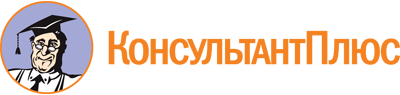 Постановление Администрации Костромской области от 11.02.2014 N 16-а
(ред. от 30.05.2022)
"О порядке определения объема и предоставления субсидий из областного бюджета ветеранским организациям Костромского регионального отделения Всероссийской общественной организации ветеранов (пенсионеров) войны, труда, Вооруженных Сил и правоохранительных органов на финансовое обеспечение мероприятий, связанных с поддержкой ветеранского движения и участием ветеранов в патриотическом воспитании молодежи"Документ предоставлен КонсультантПлюс

www.consultant.ru

Дата сохранения: 11.12.2022
 Список изменяющих документов(в ред. постановлений администрации Костромской областиот 12.03.2015 N 85-а, от 30.03.2018 N 112-а, от 28.01.2019 N 20-а,от 27.01.2020 N 7-а, от 20.02.2021 N 67-а, от 30.05.2022 N 256-а)Список изменяющих документов(в ред. постановлений администрации Костромской областиот 20.02.2021 N 67-а, от 30.05.2022 N 256-а)В соответствии с постановлением администрации Костромской области от 30.05.2022 N 256-а с 01.01.2023 заголовок гл. 4 будет изложен в следующей редакции: "Глава 4. Контроль (мониторинг) за соблюдением условий и порядка предоставления субсидий и ответственность за их нарушение".В соответствии с постановлением администрации Костромской области от 30.05.2022 N 256-а с 01.01.2023 гл. 4 будет дополнена п. 26.1 следующего содержания: 26.1. Главный распорядитель как получатель бюджетных средств осуществляет мониторинг достижения результата предоставления субсидии исходя из достижения значений результата предоставления субсидии, определенного соглашением, и событий, отражающих факт завершения соответствующего мероприятия по получению результата предоставления субсидии (контрольная точка), в порядке и по формам, которые установлены Министерством финансов Российской Федерации.".N п/пНаименование мероприятияСумма, всего на год (руб.)В том числе по кварталамВ том числе по кварталамВ том числе по кварталамВ том числе по кварталамN п/пНаименование мероприятияСумма, всего на год (руб.)1234123456Итого:N п/пНаименование мероприятияСумма, всего на год (руб.)В том числе по кварталамВ том числе по кварталамВ том числе по кварталамВ том числе по кварталамN п/пНаименование мероприятияСумма, всего на год (руб.)1234123456Итого:N п/пНаименование мероприятияВыделено денежных средствИзрасходованоОстаток средств